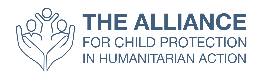 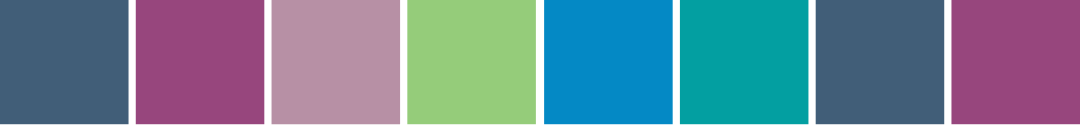 Déploiement des SMPE : demande d’appui et modèle de budget DEMANDE D’APPUI / MODÈLE DE BUDGETVeuillez compléter le narratif et le budget qui suivent pour demander l’appui du Groupe de travail SMPE pour les activités de déploiement de l’édition 2019 des Standards minimums pour la protection de l’enfance dans l’action humanitaire (SMPE). Objectif principal du ou des évènement(s) de déploiement : Pays ou région : Description narrative :Veuillez décrire en quelques phrases les événements et les activités qui auront lieu dans votre déploiement national ou régional (par exemple, évènement de lancement, formation pour les partenaires locaux, atelier ou coaching, plaidoyer avec des acteurs du gouvernement ou des donateurs, etc.). Indiquez les différentes agences et acteurs qui seront impliqués et qui contribuent à l’événement. Vous pouvez utiliser le tableau pour compléter. (Si l’événement ne constitue qu’une seule activité, complétez une ligne du tableau ci-dessous). Budget :Veuillez être aussi détaillé que possible. Cela pourrait inclure, par exemple : 5.	Demande de ressources en nature supplémentaires : Par exemple, des copies papier supplémentaires des SMPE 2019 ou de la version résumée.6.	Contribution d’autres agences (en nature et financière) :Cela inclut la contribution des organisateurs.ActivitéDateAdresse/LieuType de participantsNombre de participants attendusLe site Les traductionsLes rafraîchissements et déjeuners pour les participantsL’impression de bannièresL’impression de résumés et d’autres matériels d’apprentissage La location du système de sonorisationLes frais de déplacement des acteurs locauxDivers, etc.  DescriptionQuantitéCoût unitaire(Devise ?)Total(Devise ?)Grand Total:Grand Total:Grand Total:AgenceContribution